El equipo especializado en transferencia de resultados de investigación, atenderá sus dudas e inquietudes para diligenciar el presente formato si es necesario.ANTES DE DILIGENCIAR LA INFORMACIÓN, SE RECOMIENDA Consignar la información que sea fácil de entenderse y comprenderse rápidamente;Explicar claramente qué hace y qué problema puede resolver su uso;Evitar revelar especificidades de la tecnología o mostrar cómo funciona técnicamente.Fecha de la presentación: DATOS DE LA PERSONA DE CONTACTO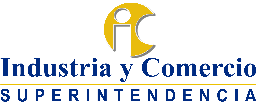 DESCRIPCIÓN DE LA TECNOLOGÍADefina brevemente, con claridad, exactitud y precisión (adjuntar figuras si procede):Denominación. Indique la denominación técnica y comercial en caso de tenerla. Producto/Proceso/Obra. Describa las características, etapas y resultados. Indique qué tipo de expresión artística representa la creación. (Ej. Pintura, obra de teatro, obra literaria, obra musicalPalabras ClavesIndique las palabras claves más representativas del resultado de investigación ÁREA DE APLICACIÓNPor favor indique cuál o cuáles organizaciones o entidades pueden estar interesadas en el aprovechamiento o explotación del resultado de investigación.PROBLEMA QUE SOLUCIONA¿Cuál es la situación problema (principal y secundario) que se aborda desde la creación desarrollada como resultado de investigación? (máximo 1/2 página).SITUACIÓN DE LA CREACIÓNDefina el tipo de producto obtenido. (Tipos de productos con base en el modelo de medición y reconocimiento de grupos de Colciencias (2015, P. 39)) Obra o creación efímera Obra o creación permanente Obra o creación procesual)Desarrollos pendientes.Factores diferenciadores de la creación Describa cuáles son las ventajas, beneficios o diferenciadores del resultado de investigación con respecto a creaciones existentes o formas de apropiación del conocimiento¿La creación tiene solicitud de registro ante la Dirección Nacional de Derecho de Autor DNDA?SíNo¿El resultado se ha difundido previamente por cualquier medio?SíNoEn caso de haber sido difundida previamente, favor indicar medio de difusión, fecha y contenido. (publicaciones, eventos, tesis, congresos, comercialización, etc).¿Existen planes de presentación futura de la invención en algún evento y/o de publicación de documentos?SíNoPÚBLICOIndicar el público para el cual la tecnología ha de ser desarrollado, donde va ser consumido o utilizado (es posible más de una elección)¿Cuánto tiempo cree usted que es necesario para presentar la creación al público? 1 año  1-2 años  2-3 años / 3-5 años  Más de 5 años ¿El éxito de su creación puede depender de otros productos, resultados de investigación o recursos? Sí  No¿cuáles?:Indique las empresas o instituciones que han colaborado o colaboran actualmente en el desarrollo de la creación, además de la Universidad Distrital y el tipo de participación de cada una:Indique las organizaciones o entidades que considera están o pueden estar interesadas en la divulgación de la obra:¿Cuál es el grado de aceptación que considera para la obra/creación? Elevado  Medio  Bajo  No sabe.Nombres y apellidos del solicitante: Grupo de Investigación: E-mail: Teléfono/Celular: Proyecto de Investigación (en el marco del cual se desarrolló la tecnología)Equipo del Proyecto